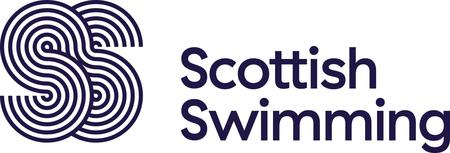 Session Plan 9Tutors Signature ____________________________________________________________________  Teachers Signature __________________________________________________________________Teacher’s Name:	Venue:	Duration: 25 minutes	Date:No of Participants:Learn to Swim Level: Age of Participants:	Equipment required: Egg flips ,hoops,  watering cans or cupsEquipment required: Egg flips ,hoops,  watering cans or cupsLTAD Level: Fundamentals		Session Aim:	To develop aquatic breathing, submersion and horizontal streamlining on front.Session Objectives: By the end of the lesson the swimmers will  :-	1. Be able to control breathing whilst submerging and resurfacing.2.Be able to gain a horizontal body position with support on the front3. Be able to submerge, blow out, then resurface take a breathe in and submerge again.MinsContent  i.e. Practices Teaching pointsOrganisation  / Equipment 1 min3 minsEntry Down stepsOne at a time. Hold rail and feel for steps with your foot. Go down one step at a time. Move away from the steps once both feet are on the pool floor.Using- Waves- Staggers- Chains- Random spacingPupils can set themselves off by counting at each side of pool, following the leader or work individually.1 min3 minsWarm up /Introductory activity Running, jumping, skipping hopping- movement through water.(Changing direction and speed of movement)You could add some gamesWhat’s the time Mr WolfPort/ Starboard Small steps & big steps, Tall body & short body. Move forwards, backwards and sideways, slow and fast. Using- Waves- Staggers- Chains- Random spacingPupils can set themselves off by counting at each side of pool, following the leader or work individually.15- 20 minMain ThemeBlow toys along the surfaceWash facePour water over face and blow it awayBlow bubbles on the surface out mouthFace in water blow out first through mouth and then noseIn pairsdo seesawshout your name underwater facing  each other count how many fingers they have upPick up object of the pool floorBobbing ( try for 3 )  Blow small and big bubblesat the surface and then under the water. Blow out through your mouth and then try your nose. Eyes open can you see your bubbles?Shout at your partner whilst under the water can they hear you? Count your partner’s fingers. Shoulders underwater and head fully submerged. Come up when you need to breathe in.Go under and blow out and then bring your face out the water and breathe in with your eyes open. Go straight back under the water and blow out again. Keep your hands in the water and rise and fall slowly.   Using- Waves- Staggers- Chains- Random spacingPupils can set themselves off by counting at each side of pool, following the leader or work individually.5- 10 minContrasting activitySky Divers on front ( Partner pulling you through the water in a horizontal position with face in waterWalk backwards pulling your partner along. On your front hold your partners hands. Long arms and long legs. Blow out, eyes open and relax. How long is your body? Can you feel your body rise toward the surface of the water? Relax and keep your body long. 1 minConclusion / exitClimb outHold onto rails and slowly climb out one step at a time or place both hands on side. Push off pool floor bringing top half of body over the side. Bring one knee up at a time. Move away from side and stand up.One at a time or find a space.Evaluation of sessionPupil performance:Personal Teaching skills:Action plan:On the basis of the above evaluation what should pupils be doing next /what adaptations are needed for individuals?On the basis of the above evaluation what do I need to do to improve my personal teaching skills / knowledge? 